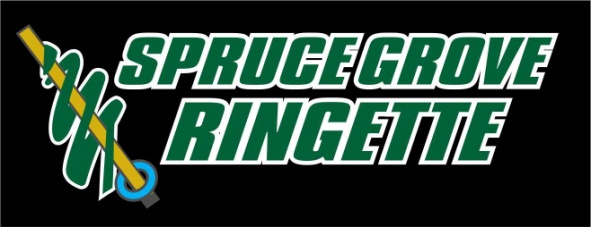 EXECUTIVE COMMITTEE MEETING Thursday – September 25, 2019 at 7:00 pm. BPAC Building Spruce GroveWELCOME AND CALL TO ORDERThe VP of operations called the meeting to order at 7:02 pm with the following in attendance:Sean Hogan, Present VP and Director OperationsDana Cyrenne, Director of U10 Active Start and Step 1Shelley MacCallum, SecretaryShauna Paisley-Cooper, Director of U19Michelle Viney, Director of Coaching Development & Coordinator of FundraisingKarie Nothof, Director of Player Development & AssessmentHeather Murray, TreasurerAaron Bomke, Director of U16Sherry Stypula, Director of OfficialsBonnie Feakes, Director of U12Shawn Getz, Director of U10 Step 2 and 3Lynda Snider, Ice Acquisition & AllocationFenna Poelzer, Director of Ice Kirsten McGroggen, Coordinator of ApparelJulia Martel, Coordinator of EquipmentKrystie Watson Boyd, Coordinator SponsorshipKorrin Lenderbeck, Sweetheart CorrdinatorJody Sutherland, WebmasterShelley Schmidt, U12 DirectorCREDENTIALS REPORT – ESTABLISH QUORUM11 total voting board members, quorum was established. ADOPTION OF AGENDA Shauna Paisley-Cooper, moved to adopt the September 25th agenda as amended. Aaron Bomke seconded.All in favor.									 Approved.ADOPTION OF MINUTESShauna Paisley-Cooper, moved to adopt the minutes from the August 28th meeting.Bonnie Feakes seconded.All in favor. 									 Approved.FINANCIAL REPORTFinancial report was reviewed.Fenna Poelzer, moved to adopt the financial report.Michelle Viney seconded.All in favor.									 Approved.DIRECTOR & COMMITTEE REPORTSReports were distributed prior to the meeting.NEW BUSINESSPAST PRESIDENTThe role of past president was discussed. The board would like to continue having Leanne Couves in the role of past president.VACANT BOARD POSITIONSKorrin Lenderbeck motions to nominate Jessie Krefting as Sweetheart Tournament Coordinator            Dana Cyrenne seconded.           All in favor.		           					 Approved.Michelle Viney motions to nominate Jody Sutherland as Webmaster           Heather Murray seconded.           All in favor.		           					 Approved.Michelle Viney motions to nominate Lisa McIntyre as Registrar           Dana Cyrenne seconded.           All in favor.		           					 Approved.                  Board President and stats positions are still vacant. No nominations                        currently.STEP 1 REVIEWStep one changes were discussed. U10 Step 1 director to create bags for coaches which contain equipment required for games.BRANDING & APPAREL POLICYBranding and apparel policy discussed. BOARD MEETINGS AND DISCUSSIONS IN THEM
VP & director of operations and director of player development discussed with the board meeting privacy, conflicts of interest and confidentiality. Also, explained the need for closed meetings and Roberts Rule of Order.CITY OF SPRUCE GROVEThe City of Spruce Grove has offered to help us build a strategic Plan. We are looking for volunteers to look into this for the board.SWEETHEART TOURNAMENTThe sweetheart coordinator discussed the Sweetheart tournament.COMMUNITY DEVELOPMENT WORKSHOPSCity pf Spruce Grove offering a few workshops coming up. Any board member is welcome to attend.CALGARY U19AABGL is looking for input from SGRA on whether Calgary U19AA should be allowed into the league. Board had a discussion and decided to have U19 director speak with the U19AA coach.CRITICAL DATESCritical dates for Sept/Oct were reviewed.RESIGNATION OF SGRA REGISTRAR/STATS & WEBMASTERBoard discussed the resignation of the registrar, statistician, webmaster. ROUND TABLEADJOURNMENTThe VP and Director of Operations adjourned the meeting at 9:29 pm.